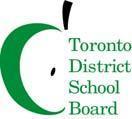 5050 Yonge Street Toronto, Ontario M2N 5N8 Tel: (416) 397-3529 • Fax: (416) 397-3085 http://www.tdsb.on.ca/Community/ REMINDER NOTICE SENT: October 29, 2018
TO: Members of the Environmental Sustainability Advisory Committee (ESAC)  ESAC General Meeting November 6th, 20185050 Yonge Street, Toronto, Ontario M2N 5N8 6:00 p.m. Refreshments 6:30 p.m. – 8:30 p.m. Meeting Committee Co-Chair(s): Sheila Cary-Meagher, Jessie Sawyers & Kristen SchafferA G E N D A Send RSVP or notify REGRETS to: Kristen.evers@tdsb.on.ca 
Visit the ESAC website for the other details and minutes: http://www.tdsb.on.ca/community/howtogetinvolved/communityadvisorycommittees/environmentalsustainabilityadvisorycommittee.aspx ITEMLED BY1.Welcome and introductions Jessie Sawyers2.Approval of October 2nd minutesJessie Sawyers3.JLMEC/ESAC joint initiative updateRichard Christie4.Play Policy Update - Nov 1st PSSC MeetingJessie Sawyers5.Agriculture in Regards to Climate ChangeAllison Penner6.FoodShare Burnhamthorpe farming projectKatie German, Director of Programs Orlando Martin Lopez Gomez, Urban Agriculture Manager FoodShare 7.Other BusinessJessie Sawyers8.Adjournment Jessie Sawyers